 Soyadınız//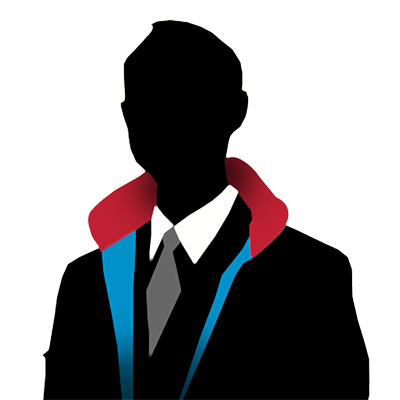  |  |  |  | // |  | Ana Dal: Yan Dal: İlgili araştırma:  |  | Ana Dal: Yan Dal: İlgili araştırma: //Seminer ve Kurs Bilgisayar BilgisiSürücü Belgesi Askerlik Durumu //ReferanslarKişi Adı  Şirket/Kurum Adı-Görevi/Tel